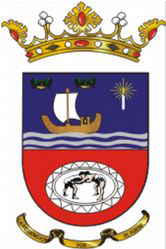 AYUNTAMIENTO DE TÍASPLANIFICACIÓN PRESUPUESTARIA SUBVENCIONES 2020DENOMINACIÓN	CRÉDITOSeguridad y Movilidad CiudadanaSeguridad y Movilidad CiudadanaConsorcio de seguridad, emergencia y prevención y extinción de incendios.317.903,58Vivienda y UrbanismoVivienda y UrbanismoRehabilitación de viviendas30.000,00Bienestar ComunitarioBienestar ComunitarioRecogida de residuos selectiva90.150,00Servicios Sociales y Promoción SocialServicios Sociales y Promoción SocialAtenciones benéficas y asistenciales300.000,00Amigos del Pueblo Saharaui4.000,00Agrupación para la defensa del paciente psíquico ( El Cribo)3.000,00Asociación de personas con discapacidad de Lanzarote (Adislan)20.000,00Asociación Flora Acoge4.500,00Asociación Asomavo10.000,00ADSIS40.000,00Cáritas Diocesana30.000,00AFOL7.000,00Asociación Pequeño Valiente4.000,00Ascursorlanz5.000,00Médicos del Mundo10.000,00Asociación Madara18.000,00Asociación Tinguafaya9.000,00Asociación Esclerosis Múltiple4.500,00Asociación Adepsi24.000,00Asociación Tiemar7.000,00Mararía40.000,00Servicios Complementarios de EducaciónServicios Complementarios de EducaciónSubvención premios y becas110.000,00Subvención UNED3.000,00Subvención AMPAS6.000,00CulturaCulturaSubvención Asociación Cavea Cómica Teatro30.000,00Asociación Maramar30.000,00Fundación Nino Díaz36.000,00Subvención Asociación Cultural Escultura César Manrique7.000,00Subvención Guayota12.000,00Subvención Foro por la Identidad4.000,00DeportesDeportesSubvenciones a Clubs Deportivos60.000,00Subvenciones a Escuelas Deportivas240.000,00Subvención a Club de Lucha Cadanto de Tías25.000,00Subvención I.E.S Tías6.300,00Subvención I.E.S. Pto. Del Carmen4.500,00Subvención Ocean Lava22.000,00Subvención Federación Insular Vela Latina9.000,00Agricultura, Ganadería y PescaAgricultura, Ganadería y PescaSubvención a Cofradía de Pescadores de la Tiñosa9.000,00Comercio, Turismo y pequeñas y medianas EmpresasComercio, Turismo y pequeñas y medianas EmpresasSociedad Promoción Exterior de Lanzarote185.000,00Subvención Club La Santa125.000,00Actuaciones de Carácter GeneralActuaciones de Carácter GeneralAsignación grupos políticos15.840,00Atención a los CiudadanosAtención a los CiudadanosConvenio con la Sociedad Protectora de Animales S.A.R.A.5.000,00